REQUERIMENTO Nº 156/2020Requer Voto de Pesar pelo falecimento do Sr. Luiz Paulo Biggi, ocorrido recentemente. Senhor Presidente, Nos termos do Art. 102, Inciso IV, do Regimento Interno desta Casa de Leis, requeiro a Vossa Excelência que se digne a registrar nos Anais desta Casa de Leis voto de profundo pesar pelo falecimento do Sr. Luiz Paulo Biggi.Requeiro, ainda, que desta manifestação seja dada ciência aos seus familiares, encaminhando cópia do presente.Justificativa:Luiz Paulo tinha apenas 53 anos e veio a falecer no dia 26 de abril. Filho de Antônio Biggi e de dona Maria Bezerra Biggi, deixa inconsoláveis parentes e amigos.Benquisto por todos os familiares e amigos, seu passamento causou grande consternação e saudades; todavia, sua memória há de ser cultuada por todos que em vida o amaram.Que Deus esteja presente nesse momento de separação e dor, para lhes dar força e consolo.É, pois, este o Voto, através da Câmara de Vereadores, em homenagem póstuma e em sinal de solidariedade.Plenário “Dr. Tancredo Neves”, em 27 de abril de 2.020. Gustavo Bagnoli-vereador-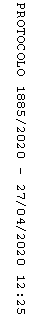 